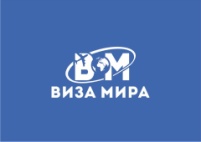  ВИЗА МИРА, г. Владимир, ул. Б. Московская, д. 19А, корп. 1, 3 этаж, ТК Торговые Ряды, тел.: +7(4922)55-23-34, +7(904)595-70-50,  +7(905)143-51-09, e-mail: visamira@bk.ru, сайт: www.vizamira.comОпросный листАвстралияС заботой о Вашей поездке, Команда «ВИЗА МИРА»Число                                                               ПодписьДата запрашиваемой поездки в АвстралиюДата запрашиваемой поездки в АвстралиюДата запрашиваемой поездки в АвстралиюВ какой город Вы летите:В какой город Вы летите:ФИО (полностью):ФИО (полностью):ФИО (полностью):ФИО (полностью):ФИО (полностью):Девичья (все предыдущие фамилии):Девичья (все предыдущие фамилии):Девичья (все предыдущие фамилии):Место рождения (город, поселок):Место рождения (город, поселок):Семейное положение:Х   - холост/ не замужемХ – женат/ замужемХ – разведен (а)Х – вдовец/ вдоваДомашний адрес:Домашний адрес:Домашний адрес:Домашний адрес:Индекс:Контактный телефон:Контактный телефон:Контактный телефон:e-mail:e-mail:Должность на работе/ студент:Должность на работе/ студент:Должность на работе/ студент:Дата устройства на работу/ учебу:Дата устройства на работу/ учебу:Название места работы/ учебы:Название места работы/ учебы:Название места работы/ учебы:Рабочий телефон:Рабочий телефон:Адрес места работы/ учебы: Адрес места работы/ учебы: Адрес места работы/ учебы: Индекс:Индекс:Были ли Вы в Австралии ? Если ДА, укажите:Были ли Вы в Австралии ? Если ДА, укажите:Были ли Вы в Австралии ? Если ДА, укажите:Были ли Вы в Австралии ? Если ДА, укажите:Были ли Вы в Австралии ? Если ДА, укажите:Номер загранпаспорта с Визой:Номер загранпаспорта с Визой:Даты действия паспорта с Визой:Даты действия паспорта с Визой:Кем был выдан:Даты предыдущих поездок:Даты предыдущих поездок:Даты предыдущих поездок:Цель поездок:Цель поездок:Едет ли с Вами кто-то в Австралию? Если, да, укажите: ФИО, дату рождения, родство:Едет ли с Вами кто-то в Австралию? Если, да, укажите: ФИО, дату рождения, родство:Едет ли с Вами кто-то в Австралию? Если, да, укажите: ФИО, дату рождения, родство:Едет ли с Вами кто-то в Австралию? Если, да, укажите: ФИО, дату рождения, родство:Едет ли с Вами кто-то в Австралию? Если, да, укажите: ФИО, дату рождения, родство:Кто из Ваших близких родственников остается в России, в то время, как вы будете путешествовать (родители, супруг/а, дети):Кто из Ваших близких родственников остается в России, в то время, как вы будете путешествовать (родители, супруг/а, дети):Кто из Ваших близких родственников остается в России, в то время, как вы будете путешествовать (родители, супруг/а, дети):Кто из Ваших близких родственников остается в России, в то время, как вы будете путешествовать (родители, супруг/а, дети):Кто из Ваших близких родственников остается в России, в то время, как вы будете путешествовать (родители, супруг/а, дети):Адрес родственника 1:Адрес родственника 1:Адрес родственника 1:Адрес родственника 1:Адрес родственника 1:Дата рождения родственника 1:Дата рождения родственника 1:Степень родства родственника 1:Степень родства родственника 1:Степень родства родственника 1:ФИО родственника 2:ФИО родственника 2:ФИО родственника 2:Адрес родственника 2:Адрес родственника 2:Дата рождения родственника 2:Дата рождения родственника 2:Степень родства родственника 2:Степень родства родственника 2:Степень родства родственника 2: